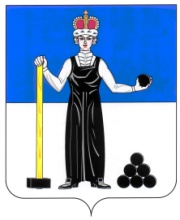 КОНТРОЛЬНО-СЧЕТНАЯ ПАЛАТА АЛЕКСАНДРОВСКОГО МУНИЦИПАЛЬНОГО ОКРУГА ПЕРМСКОГО КРАЯКСП АМОСТАНДАРТ ПРОВЕДЕНИЕ ЭКСПЕРТНО-АНАЛИТИЧЕСКИХ МЕРОПРИЯТИЙ
     		Утвержден                                 				Приказом Контрольно-счётной    палаты            Александровского муниципального округа              от  26.05.2021    № 2-ОСг. Александровск  2021 г.ОГЛАВЛЕНИЕ1. Общие положения	32. Общая характеристика экспертно-аналитического мероприятия	33. Организация экспертно-аналитического мероприятия	54. Подготовительный этап экспертно-аналитического мероприятия	65. Основной этап экспертно-аналитического мероприятия	86. Заключительный этап экспертно-аналитического мероприятия	10Приложение  1 к Стандарту	13Приложение 2 к Стандарту	15Приложение 3 к Стандарту	16Приложение 4 к Стандарту	18Приложение 5 к Стандарту	19Приложение 6 к Стандарту	21
1. Общие положения
1.1. Стандарт внешнего государственного финансового контроля
«Проведение экспертно-аналитических мероприятий» (далее – Стандарт)
предназначен для методологического обеспечения осуществления Контрольно-счетной палатой Александровского муниципального округа (далее – КСП АМО) экспертно - аналитической деятельности. Стандарт разработан в соответствии с Бюджетным
кодексом Российской Федерации, Федеральным законом от 07.02.2011 г. № 6-ФЗ
«Об общих принципах организации и деятельности контрольно-счетных органов
субъектов Российской Федерации и муниципальных образований», Положением о Контрольно-счетной плате Александровского муниципального округа от 30.01.2020 № 70, утвержденного решением Думы Александровского муниципального округа, Общими требованиями к стандартам внешнего государственного и муниципального контроля для проведения контрольных и экспертно - аналитических мероприятий контрольно-счетными органами субъектов Российской Федерации и муниципальных образований, утвержденными Коллегией Счетной палаты РФ (протокол от 17 октября 2014 г. № 47К (993)), Регламентом КСП АМО.1.2. Стандарт устанавливает общие требования, характеристики, правила и процедуры проведения КСП АМО экспертно-аналитических мероприятий.1.3. Задачами Стандарта являются:- определение содержания, порядка организации и проведения экспертно - аналитического мероприятия;
- установление общих требований к оформлению результатов экспертно - аналитического мероприятия.
1.4. Положения настоящего Стандарта не распространяются на подготовку
заключения КСП АМО на проект решения о бюджете Александровского муниципального округа, документов по результатам оперативного контроля за ходом
исполнения бюджета, а также заключения на годовой отчёт об исполнении
бюджета Александровского муниципального округа, заключений по результатам экспертизы нормативных правовых актов, подготовка которых регулируется соответствующими стандартами и иными внутренними нормативными документами КСП АМО.2. Общая характеристика экспертно-аналитического мероприятия2.1. Экспертно-аналитическое мероприятие представляет собой форму
осуществления КСП АМО внешнего государственного финансового контроля, посредством которого обеспечивается реализация задач и полномочий
КСП АМО.2.2. Экспертно-аналитическое мероприятие должно отвечать следующим требованиям: - экспертно-аналитическое мероприятие проводится в соответствии с планом
работы КСП АМО; - экспертно-аналитическое мероприятие проводится на основании программы его проведения, утвержденной в установленном порядке, за исключением
мониторингов;
 - по результатам экспертно-аналитического мероприятия оформляется заключение, которое в установленном порядке утверждается Председателем КСП АМО.
2.3. Предметом экспертно-аналитического мероприятия являются организация и функционирование финансовой системы Александровского муниципального округа, организация бюджетного процесса, формирование, управление и распоряжение средствами бюджета округа, муниципальной собственности и иными ресурсами, а также законодательное регулирование и деятельность в сфере экономики и финансов, в том числе влияющие на формирование и исполнение бюджета округа и
в рамках реализации задач КСП АМО.         Предмет экспертно-аналитического мероприятия определяется на этапе
формирования проекта плана работы КСП АМО на очередной год (либо
при корректировке плана в виде включения в него новых мероприятий) и
отражается, как правило, в наименовании экспертно-аналитического мероприятия.
        Предмет экспертно-аналитического мероприятия в ходе его проведения изменению
не подлежит.2.4. Объектами экспертно-аналитического мероприятия являются, органы местного
самоуправления, организации, учреждения и иные юридические лица, физические
лица и индивидуальные предприниматели, на которых в рамках предмета
экспертно-аналитического мероприятия распространяются полномочия КСП
АМО, установленные Бюджетным кодексом Российской Федерации,
Федеральным законом от 07.02.2011 г. № 6-ФЗ «Об общих принципах организации
и деятельности контрольно-счетных органов субъектов Российской Федерации и
муниципальных образований», иными нормативными правовыми актами Российской Федерации, Александровского муниципального округа, регулирующими
вопросы организации и деятельности контрольно-счетных органов.
          К объектам экспертно-аналитического мероприятия не относятся органы и
организации, которым в ходе экспертно-аналитического мероприятия
направляются запросы в целях получения информации, необходимой для
исследования, оценки, анализа и мониторинга в сфере деятельности объекта
экспертно-аналитического мероприятия.2.5. Целями экспертно-аналитического мероприятия могут являться:- определение эффективности использования средств бюджета округа, социально - экономического эффекта от реализации муниципальных программ;- определение эффективности деятельности органов исполнительной власти
и иных бюджетополучателей;-   определение эффективности использования муниципальной собственности округа;-  определение уровня финансовой обеспеченности проектов муниципальных программ округа, иных нормативных правовых актов, затрагивающих вопросы формирования и исполнения бюджета округа;- выявление последствий реализации решений и принимаемых в их
исполнение нормативных правовых актов для формирования доходов и
расходования бюджетных средств, а также использования  муниципальной собственности округа;- исследование причин и последствий нарушений и недостатков, выявленных по результатам ранее проведенных контрольных и экспертно-аналитических
мероприятий;
- подготовка предложений по устранению выявленных нарушений и недостатков, совершенствованию законодательства, бюджетного процесса, межбюджетных отношений и другим вопросам;- подготовка предложений по сокращению неэффективных расходов,
увеличению налоговых и неналоговых поступлений в бюджет округа;
- содействие созданию условий для противодействия коррупционным
проявлениям;
- иные цели, предусмотренные бюджетным законодательством.
2.6. Методами экспертно-аналитической деятельности являются анализ, мониторинг, экспертиза, финансово-экономическая экспертиза.         При проведении экспертно-аналитического мероприятия возможно
сочетание методов в зависимости от предмета и целей экспертно-аналитического
мероприятия.3. Организация экспертно-аналитического мероприятия
3.1. Экспертно-аналитическое мероприятие проводится в соответствии с
утвержденным в установленном порядке планом работы КСП АМО на
год.
3.2. Экспертно-аналитическое мероприятие состоит из следующих этапов:
- подготовительный этап экспертно-аналитического мероприятия;- основной этап экспертно-аналитического мероприятия;- заключительный этап экспертно-аналитического мероприятия.       Подготовительный этап экспертно-аналитического мероприятия
осуществляется в целях предварительного изучения предмета и объектов
экспертно-аналитического мероприятия, подготовки программы.	Основной этап экспертно-аналитического мероприятия заключается в
непосредственном исследовании его предмета.	На заключительном этапе экспертно-аналитического мероприятия
формируются выводы, подготавливаются предложения (рекомендации),
оформляется и представляется на утверждение Председателю КСП АМО заключение о результатах экспертно-аналитического мероприятия.       Продолжительность проведения каждого из указанных этапов зависит от
особенностей целей, предмета экспертно-аналитического мероприятия, объема
предстоящих работ.       Руководителем экспертно-аналитического мероприятия является
должностное лицо, ответственное за проведение данного мероприятия в
соответствии с планом работы КСП АМО.       Руководитель экспертно- аналитического мероприятия отвечает за организацию проведения экспертно-аналитического мероприятия, обеспечивает непосредственное руководство мероприятием, подготовку заключения о результатах экспертно-аналитического мероприятия.       Дата начала экспертно-аналитического мероприятия определяется в
соответствии с программой проведения экспертно-аналитического мероприятия.
       Руководителем экспертно-аналитического мероприятия разрабатывается
проект решения о проведении экспертно-аналитического мероприятия, форма
которого приведена в приложении 2 к Стандарту.        Если предметом экспертно - аналитического мероприятия является анализ итогов контрольных и экспертно - аналитических мероприятий, мониторинг законодательства, а также, если в ходе экспертно-аналитического мероприятия не требуется выход на объекты, по решению руководителя мероприятия, решение на проведение экспертно - аналитического мероприятия может не оформляться.       Решение о проведении экспертно-аналитического мероприятия должно
содержать наименование и основание проведения экспертно-аналитического
мероприятия (пункт плана работы КСП АМО), руководитель экспертно - аналитического мероприятия, состав ответственных исполнителей, при необходимости привлеченные специалисты (эксперты), проверяемый период, дата начала проведения мероприятия, наименование объектов экспертно - аналитического мероприятия.        Решение о проведении экспертно-аналитического мероприятия может быть оформлено как в отношении каждого объекта контрольного мероприятия, так и с перечислением всех объектов экспертно - аналитического мероприятия в одном решении.
       Датой окончания экспертно-аналитического мероприятия является дата
принятия решения об утверждении заключения о результатах данного мероприятия.
3.3. К участию в экспертно-аналитическом мероприятии могут привлекаться при необходимости отдельные специалисты, эксперты (далее – внешние эксперты).
        Внешние эксперты могут привлекаться к участию в экспертно - аналитическом мероприятии в случаях, когда для достижения целей мероприятия
и получения ответов на поставленные вопросы необходимы специальные знания,
навыки и опыт, которыми не владеют сотрудники КСП АМО.       Решение о привлечении внешних экспертов принимает Председатель КСП
АМО.
      Привлечение внешних экспертов осуществляется:- на основе заключенного в порядке, предусмотренном Федеральным
законом от 05.04.2013 № 44-ФЗ «О контрактной системе в сфере закупок товаров,
работ, услуг для обеспечения государственных и муниципальных нужд»,
муниципального контракта;- посредством включения внешних экспертов в состав ответственных
исполнителей экспертно-аналитического мероприятия для выполнения отдельных
заданий, проведения экспертиз и подготовки экспертных заключений в порядке
взаимодействия между КСП АМО и государственными
органами.
      Внешние эксперты дают заключение в письменной форме от своего имени в
соответствии с требованиями законодательства Российской Федерации, условиями
муниципального контракта. В заключение внешнего эксперта излагаются
проведенные им исследования, сделанные в результате их выводы и обоснованные
ответы на поставленные вопросы, а также имеющие значение для дела
обстоятельства, по поводу которых ему не были поставлены вопросы.
       При подготовке выводов и предложений (рекомендаций) по результатам
экспертно-аналитического мероприятия используются результаты работы внешних
экспертов, привлеченных к участию в этом мероприятии.3.4. Экспертно-аналитическое мероприятие в отношении объекта экспертно - аналитического мероприятия может быть осуществлено как по месту нахождения
объекта экспертно-аналитического мероприятия, так и путем направления запроса
объекту экспертно-аналитического мероприятия.3.5. В случае если на объекте экспертно-аналитического мероприятия
проводится проверка сведений, составляющих государственную тайну, к ней
должны привлекаться сотрудники, имеющие оформленный в установленном порядке допуск к государственной тайне.3.6. Участники экспертно-аналитического мероприятия не вправе разглашать
информацию, полученную при проведении экспертно-аналитических мероприятий
и предавать гласности свои выводы до утверждения заключения о результатах
экспертно-аналитического мероприятия.4. Подготовительный этап экспертно-аналитического мероприятия4.1. Подготовка к проведению экспертно-аналитического мероприятия
включает осуществление следующих действий:- предварительное изучение предмета и объектов мероприятия;- определение цели (целей) и вопросов мероприятия;- разработка и утверждение программы проведения экспертно - аналитического мероприятия (за исключением мониторинга);- уведомление (при необходимости) руководителей объектов мероприятия о
проведении экспертно-аналитического мероприятия.4.2. Предварительное изучение предмета и объектов экспертно - аналитического мероприятия проводится на основе получаемых в ходе предварительного этапа экспертно-аналитического мероприятия информации и материалов из общедоступных информационных систем, ресурсов органов власти Александровского муниципального округа, доступ к которым имеет КСП АМО, а также результатов анализа нарушений и недостатков, выявленных по результатам проведенных контрольных и экспертно-аналитических мероприятий в сфере предмета данного экспертно-аналитического мероприятия.
       Информация по предмету экспертно-аналитического мероприятия, при
необходимости, может быть получена путем направления в установленном порядке
в адрес руководителей объектов экспертно-аналитического мероприятия, других
муниципальных органов, организаций (учреждений) запросов КСП АМО о предоставлении информации.      Форма запроса о предоставлении информации приведена в приложении 1 к
Стандарту.
4.3. По результатам предварительного изучения предмета и объектов экспертно-аналитического мероприятия определяются цели и вопросы
мероприятия, а также объем необходимых аналитических процедур.
       Формулировки целей должны четко указывать, решению каких вопросов
предмета или деятельности объектов направлено проведение данного экспертно - аналитического мероприятия.        По каждой цели экспертно-аналитического мероприятия определяется
перечень вопросов, которые необходимо изучить и проанализировать в ходе
проведения мероприятия. Формулировки и содержание вопросов должны
выражать действия, которые необходимо выполнить для достижения целей
мероприятия. Вопросы должны быть существенными и важными для достижения
целей мероприятия.4.4. По результатам предварительного изучения предмета и объектов
экспертно-аналитического мероприятия руководителем экспертно-аналитического
мероприятия осуществляется разработка программы проведения экспертно - аналитического мероприятия, которая должна содержать:- предмет экспертно-аналитического мероприятия;- объект (объекты) экспертно-аналитического мероприятия;- перечень иных органов и организаций, которым планируется направление
запросов о предоставлении информации, необходимой для проведения экспертно - аналитического мероприятия;- цель (цели) экспертно-аналитического мероприятия;- исследуемый период деятельности (если он не указан в наименовании
мероприятия);- дата начала проведения экспертно-аналитического мероприятия;- вопросы экспертно-аналитического мероприятия;- состав ответственных исполнителей;- срок представления результатов экспертно-аналитического мероприятия на утверждение.      Форма программы проведения экспертно-аналитического мероприятия приведена в приложении 2 к Стандарту. При проведении экспертно-аналитического мероприятия методом мониторинга программа проведения экспертно-аналитического мероприятия не
разрабатывается.
4.5. В процессе проведения экспертно-аналитического мероприятия в его
программу по решению руководителя мероприятия могут быть внесены изменения.
4.6. В случае проведения экспертно-аналитического мероприятия,
предусматривающего выход на места расположения объектов мероприятия,
руководителям объектов мероприятия направляются соответствующие
уведомления о проведении экспертно-аналитического мероприятия на данных
объектах (Форма уведомления приведена в приложении 3 к стандарту).
4.7. В уведомлении указываются наименование мероприятия, основание для
его проведения, состав исполнителей мероприятия и предлагается создать
необходимые условия для проведения экспертно-аналитического мероприятия.
4.8. К уведомлению могут прилагаться:- перечень документов, которые должностные лица объекта мероприятия
должны подготовить для представления лицам, участвующим в проведении
мероприятия;
- перечень вопросов, на которые должны ответить должностные лица объекта
мероприятия до начала проведения мероприятия на данном объекте.5. Основной этап экспертно-аналитического мероприятия5.1. На основном этапе проведения экспертно-аналитического мероприятия
осуществляется сбор и анализ фактических данных и информации о предмете
экспертно-аналитического мероприятия, полученных в ходе подготовки и
проведения мероприятия, непосредственное исследование предмета экспертно - аналитического мероприятия в соответствии с целями и вопросами,
содержащимися в программе его проведения.       В случае, если предусмотрен выход (выезд) на объекты экспертно - аналитического мероприятия, получение фактических данных и информации
осуществляется непосредственно по месту расположения объектов экспертно - аналитического мероприятия.5.2. Результаты данного этапа фиксируются в рабочей документации
экспертно-аналитического мероприятия, к которой относятся документы (их
копии) и иные материалы, получаемые от объектов экспертно-аналитического
мероприятия, других муниципальных органов и организаций, а также иные
документы (акты, справки, расчеты, аналитические записки и т.д.), подготовленные
сотрудниками КСП АМО самостоятельно на основе собранных фактических данных и информации.
       При обнаружении достаточных данных, указывающих на наличие событий
административных правонарушений, по которым должностные лица КСП
АМО вправе составлять протоколы об административных
правонарушениях, должностное лицо, участвующее в проведении экспертно - аналитического мероприятия, возбуждает дело об административном
правонарушении. В случае, если после выявления административного
правонарушения в области бюджетного законодательства Российской Федерации
и нормативных правовых актов, регулирующих бюджетные правоотношения,
должностным лицом КСП АМО, уполномоченным составлять
протоколы об административных правонарушениях, осуществляются
процессуальные действия, требующие значительных временных затрат,
проводится административное расследование в порядке статьи 28.7 Кодекса
Российской Федерации об административных правонарушениях (далее – КоАП).
       По результатам сбора и анализа информации и материалов по месту
расположения объекта экспертно-аналитического мероприятия составляется
соответствующая аналитическая справка, которая включается в состав рабочей
документации мероприятия. В случае необходимости, а также при анализе
информации по нескольким объектам может оформляться сводная аналитическая
справка.
      Руководитель экспертно-аналитического мероприятия организует
ознакомление руководителей объектов мероприятия о выявленных в ходе
проведения экспертно-аналитического мероприятия нарушениях и недостатках
путем направления им аналитических справок. В сопроводительном письме
указывается возможность и устанавливается срок предоставления пояснений
относительно указанных фактов (не более 14 рабочих дней).
      Пояснения руководителей объектов экспертно-аналитического
мероприятия могут учитываться при подготовке заключения о результатах
экспертно-аналитического мероприятия.5.3. В случаях не предоставления, неполного или несвоевременного
предоставления документов и материалов, запрошенных при проведении
экспертно-аналитического мероприятия (при отсутствии письменного
мотивированного обоснования руководителя объекта экспертно-аналитического
мероприятия о невозможности предоставления документов и материалов в срок и в
полном объеме) или представление недостоверной информации, документов и
материалов, аудитор в устном порядке (по телефону) или лично (при сборе
фактических данных и информации по месту расположения объекта экспертно - аналитического мероприятия) доводит до сведения руководителя объекта
экспертно-аналитического мероприятия содержание статей 8, 13, 14 и 15
Федерального закона № 6-ФЗ «Об общих принципах организации и деятельности
контрольно-счетных органов субъектов Российской Федерации и муниципальных
образований», статей 19.4.1 и 19.7 КоАП, статьи 19 Положения о КСП АМО и оформляет акт по факту создания препятствий аудиторам КСП АМО для проведения экспертно-аналитического мероприятия (далее – акт) с указанием даты, времени, места, данных руководителя или иного ответственного должностного лица объекта экспертно-аналитического мероприятия, допустивших противоправные действия, и иной необходимой информации.        Данный акт составляется также в случаях отказа должностных лиц объекта
экспертно-аналитического мероприятия в допуске аудиторов и иных сотрудников
КСП АМО, участвующих в проведении экспертно - аналитического мероприятия, на объект экспертно-аналитического мероприятия, а также в случае отказа должностных лиц объекта экспертно-аналитического мероприятия от создания условий для работы аудиторов экспертно-аналитического мероприятия.       Форма акта приведена в приложении 4 к Стандарту.       Указанный акт оформляется в двух экземплярах, один из которых с
сопроводительным письмом направляется (передается под расписку) руководителю
и (или) иному ответственному должностному лицу объекта экспертно - аналитического мероприятия.
5.4. О факте создания препятствий для проведения экспертно-аналитического
мероприятия аудитор информирует руководителя экспертно-аналитического
мероприятия.        Руководитель экспертно-аналитического мероприятия, должен принять
необходимые меры в соответствии с действующим законодательством в отношении
лиц, допускающих или допустивших противоправные действия.
        Если в течение двух рабочих дней после направления (передачи) акта по
фактам непредставления или несвоевременного представления информации или по
фактам создания препятствий аудиторам КСП АМО для проведения экспертно-аналитического мероприятия, противоправные действия не устранены, руководитель экспертно-аналитического мероприятия информирует об этом Председателя КСП АМО.
5.5. Уполномоченные должностные лица КСП АМО в соответствии с частью 5 статьи 28.3 КоАП вправе составить протокол об административном правонарушении:
- при создании участвующим в экспертно-аналитическом мероприятии
должностным лицам КСП АМО, препятствий для проведения экспертно - аналитического мероприятия (ст.19.14.1 КоАП);- при непредставлении или несвоевременном представлении сведений
(информации), необходимых для проведения экспертно-аналитического
мероприятия, объектом мероприятия (иным органом или организацией, обязанным
предоставлять такую информацию) в КСП АМО, аудитору, участвующему в проведении экспертно-аналитического мероприятия, либо представление таких сведений (информации) в неполном объеме или в искаженном виде (статья 19.7 КоАП).
      Порядок возбуждения дела об административном правонарушении и его
прекращения, направления протокола об административном правонарушении в суд
для рассмотрения, осуществляются в соответствии с положениями КоАП и
соответствующим Стандартом КСП АМО.6. Заключительный этап экспертно-аналитического мероприятия6.1. Заключительный этап экспертно-аналитического мероприятия состоит в
подготовке на основе фактических данных и информации, зафиксированных в
документах, оформленных в ходе экспертно-аналитического мероприятия,
выводов и предложений (рекомендаций), которые отражаются в заключении о
результатах экспертно-аналитического мероприятия.6.2. При подготовке выводов и предложений (рекомендаций) по
результатам экспертно-аналитического мероприятия используются результаты
работы внешних экспертов, привлеченных к участию в экспертно-аналитическом
мероприятии, которые представляются ими в формах, установленных в
соответствующем договоре или муниципальном контракте на оказание услуг
для муниципальных нужд.6.3. Заключение КСП АМО о результатах экспертно - аналитического мероприятия должно содержать:-исходные данные об экспертно-аналитическом мероприятии, где
указываются: основание для проведения мероприятия, цель и вопросы
мероприятия, объект (объекты) экспертно-аналитического мероприятия,
исследуемый период деятельности (если он не указан в наименовании
мероприятия), срок проведения экспертно-аналитического мероприятия;- краткую характеристику сферы предмета экспертно-аналитического
мероприятия;- результаты экспертно-аналитического мероприятия, в которых отражаются
содержание проведенных анализа, мониторинга, оценки и экспертизы в
соответствии с поставленными целями и предметом мероприятия, даются ответы
на вопросы его программы, указываются выявленные проблемы, причины их
возникновения и последствия для бюджетной системы Александровского муниципального округа и муниципальной собственности;
- выводы, в которых в обобщенной форме отражаются итоговые оценки
вопросов и проблем, рассмотренных в соответствии с программой проведения
экспертно-аналитического мероприятия;- предложения, которые должны основываться на выводах и предусматривать
меры, направленные на решение проблем, выявленных по результатам экспертно- аналитического мероприятия.      При необходимости заключение может содержать приложения.
(Форма заключения КСП АМО приведена в приложении 5).
6.4. При подготовке заключения о результатах экспертно-аналитического
мероприятия следует руководствоваться следующими требованиями:
информация о результатах экспертно-аналитического мероприятия должна
излагаться в заключении последовательно в соответствии с целями,
поставленными в программе проведения мероприятия, и давать по каждой из них
конкретные ответы с выделением наиболее важных проблем и вопросов;
заключение должно включать только ту информацию и выводы, которые
подтверждаются материалами рабочей документации мероприятия;выводы в заключении должны быть аргументированными;
предложения (рекомендации) в заключении должны логически следовать из
выводов, быть конкретными, сжатыми и простыми по форме и по содержанию,
ориентированы на принятие конкретных мер по решению выявленных проблем,
направлены на устранение причин и последствий недостатков в сфере предмета
мероприятия, иметь четкий адресный характер;в заключение необходимо избегать ненужных повторений и лишних
подробностей, которые отвлекают внимание от наиболее важных его положений;текст заключения должен быть написан лаконично, легко читаться и быть
понятным, а при использовании каких-либо специальных терминов и сокращений
они должны быть объяснены;графический материал большого объема и (или) формата, таблицы большого
формата, схемы, методы расчетов и т.п., дополняющие и (или) иллюстрирующие
информацию о результатах мероприятия, должны приводиться в приложениях к
заключению;
       Рекомендуемый объем текстовой части заключения – не более 25 страниц.
6.5. Подготовку проекта заключения осуществляет руководитель
экспертно-аналитического мероприятия совместно с исполнителями данного
мероприятия. Заключение вносится на рассмотрение Председателю КСП АМО и после его
утверждения подписывается председателем.       Руководитель экспертно-аналитического мероприятия несет
ответственность за соответствие заключения, требованиям Стандарта, включая
соответствие информации и выводов, отраженных в рабочей документации.
6.6. При завершении экспертно-аналитического мероприятия, его рабочая
документация комплектуются в дело, которое в течение месяца передаётся в архив
для хранения.       Сформированная рабочая документация включается в дело экспертно - аналитического мероприятия и систематизируется в нем в порядке, отражающем
последовательность осуществления процедур проведения мероприятия. Рабочая
документация, временно необходимая для работы, а также незаверенные копии
документов (за исключением документов, полученных из специальных
информационных систем и ресурсов), не включаются в дело для постоянного
хранения. Указанную рабочую документацию исполнители экспертно - аналитического мероприятия формируют в отдельное дело с временным сроком
хранения (до 5 лет), предусмотренное номенклатурой дел на очередной год.
6.7.  КСП АМО информирует о результатах экспертно - аналитического мероприятия Думу Александровского муниципального округа и главу муниципального округа – главу администрации Александровского муниципального округа путём направления заключения о результатах экспертно-аналитического мероприятия.       При необходимости доведения итогов экспертно-аналитического
мероприятия до руководителей соответствующих органов государственной власти
и органов местного самоуправления Александровского муниципального округа в соответствии с решением Председателя КСП АМО им направляются информационные письма о результатах проведенного экспертно-аналитического мероприятия.       Информационное письмо при необходимости может содержать просьбу
проинформировать КСП АМО о результатах его рассмотрения.6.8. Информация о результатах проведенного экспертно-аналитического
мероприятия после подписания заключения о результатах экспертно - аналитического мероприятия размещается на официальном сайте КСП АМО.       В ней кратко излагаются основные результаты проведенного мероприятия.
6.9. В целях формирования отчетных данных о деятельности КСП АМО, в течение 15 рабочих дней после утверждения заключения о результатах экспертно-аналитического мероприятия оформляется справка о результатах экспертно-аналитического мероприятия (далее – справка о результатах) по форме, приведенной в Приложении 6 к Стандарту.
       Справка о результатах приобщается к материалам дела по итогам экспертно - аналитического мероприятия.6.10. При проведении экспертиз председатель КСП АМО вправе
принять решение по проведению и оформлению результатов данных экспертно - аналитических мероприятий по упрощенной процедуре, без подготовки
распоряжения и заключения о проведении экспертно-аналитического мероприятия,
оформленное в виде резолюции должностному лицу на выполнение экспертно - аналитического мероприятия.6.11. При проведении экспертно-аналитического мероприятия методом
мониторинга решение и заключение о проведении экспертно-аналитического
мероприятия не оформляются.      В этом случае результатом экспертно-аналитического мероприятия будет
являться подписанная аудитором, или председателем КСП АМО информация о результатах проведенного мониторинга.Приложение  1 к СтандартуФорма запроса о предоставленииинформацииКОНТРОЛЬНО-СЧЕТНАЯ ПАЛАТААЛЕКСАНДРОВСКОГО МУНИЦИПАЛЬНОГО ОКРУГАПЕРМСКОГО КРАЯул. Ленина, д. 20а,  г. Александровск,  Пермский край, 618320тел. (34274)3-58-01______________________________________________________________________________________________"____"  _____________ 20__ г.                                                                                       №   _____ Должность руководителя объекта                                              контрольного мероприятия,органа местного самоуправления, учрежденияорганизации, которым планируется                                                направление запросов                                            о предоставлении информации,                                             необходимой для проведения                                              контрольного мероприятияИнициалы и фамилияЗ А П Р О Со предоставлении информацииУважаемый (ая) Имя Отчество!    В  соответствии  с  Планом  работы  КСП АМО на 20__ год (пункт ____________________) проводится контрольное мероприятие_____________________________________________________________________________________________________(наименование контрольного мероприятия)в ____________________________________________________________________________    Федерального закона от 07.02.2011 г. N 6-ФЗ «Об общих принципах  организации и деятельности контрольно-счетных органов субъектов Российской Федерации и муниципальных образований»,  ст. Положения о КСП АМО,   прошу в срок до «__» _____________20__ года представить (поручить представить) _____________________________________________________________________________________________________  (должность, инициалы, фамилия руководителя контрольного мероприятия или руководителя группы)следующие документы (материалы, данные или информацию):    ______________________________________________________________________;    (указываются наименования и статус документов: подлинники документов, заверенные копии документов на бумажном носителе, электронные документы, или формулируются вопросы, по которым необходимо представить соответствующую информацию)    ______________________________________________________________________;    ______________________________________________________________________.Неправомерный отказ в предоставлении или  уклонение  от  предоставления информации (документов, материалов) КСП АМО, необходимой для  осуществления  ее  деятельности,  а  также  предоставление заведомо ложной информации влекут за собой  ответственность,  установленную законодательством Российской Федерации.Должность, ответственного за проведение мероприятия                    личная подпись                        инициалы и фамилиялибоРуководитель               контрольногомероприятия    (руководитель     группыАудиторов)                                           	 личная подпись  		  инициалы и фамилияПриложение 2 к СтандартуПрограмма    КОНТРОЛЬНО-СЧЕТНАЯ ПАЛАТААЛЕКСАНДРОВСКОГО МУНИЦИПАЛЬНОГО ОКРУГАПЕРМСКОГО КРАЯул. Ленина, д. 20а,  г. Александровск,  Пермский край, 618320тел. (34274)3-58-01______________________________________________________________________________________________ПРОГРАММА
проведения экспертно-аналитического мероприятия
«_____________________________________________________________________».
                                           (наименование мероприятия в соответствии с планом работы)
1.Предмет мероприятия______________________________________________
2. Объекты мероприятия:2.1._______________________________________________________________
2.2._______________________________________________________________
3. Цели и вопросы мероприятия:3.1. Цель1.___________________________________________________________
Вопросы:
3.1.1.______________________________________________________________
3.1.2.______________________________________________________________
3.2. Цель2.___________________________________________________________
Вопросы:
3.2.1.______________________________________________________________
3.2.2.______________________________________________________________
5. Исследуемый период:_____________________________________________
6. Сроки проведения мероприятия с _______________ по________________
7. Состав ответственных исполнителей: ______________________________
                                (должность, инициалы, фамилия участников ЭАМ)8. Срок представления заключения о результатах экспертно-аналитического
мероприятия на утверждение Председателю КСП АМО
«___»______20___года.Руководитель ЭАМ     				подпись		   		 Ф.И.ОПриложение 3 к СтандартуФорма уведомления о проведенииЭАМКОНТРОЛЬНО-СЧЕТНАЯ ПАЛАТААЛЕКСАНДРОВСКОГО МУНИЦИПАЛЬНОГО ОКРУГАПЕРМСКОГО КРАЯул. Ленина, д. 20а,  г. Александровск,  Пермский край, 618320тел. (34274)3-58-01______________________________________________________________________________________________"____"  _____________ 20__ г.                                                                                       №   _____  У В Е Д О М Л Е Н И Ео проведении экспертно-аналитического мероприятияДолжность руководителя                                                      объекта контрольного                                                          мероприятия                                                       инициалы и фамилияУважаемый (ая)  Имя Отчество!    КСП АМО  уведомляет Вас, что в соответствии с __________________________  (ст. Федерального закона от 07.02.2011 г. N 6-ФЗ «Об общих принципах  организации и деятельности контрольно-счетных органов субъектов Российской Федерации и муниципальных образований»,  ст. Положения о КСП АМО,  (пункт ___ Плана работы КСП АМО; поручения Думы Александровского муниципального округа от ____ № ___; иные основания в ____________________________________________________________________________ (наименование ЭАМ)Аудиторы _____________________________________________________________________________(должность, инициалы и фамилии аудиторов и иных сотрудников)будут проводить ЭАМ __________________________________________________________(наименование ЭАМ)    Срок проведения ЭАМ:   с "__" _____  по "__" ________ 20__ года.    В  соответствии  со ст.ст. 13-15 Федерального закона «Об общих принципах  организации и деятельности контрольно-счетных органов субъектов Российской Федерации и муниципальных образований»  прошу  обеспечить  необходимые  условия для работы  и  подготовить документы, материалы по прилагаемым формам и перечню вопросов.    Приложение: 1. Программа  проведения   экспертно-аналитического  мероприятия  (копия или выписка) на ______ л. в 1 экз. 2. Перечень документов и вопросов на ___ л. в 1 экз. (при необходимости). 3. Формы на ___ л. в 1 экз. (при необходимости).Должность, ответственного за проведение мероприятия                    личная подпись                        инициалы и фамилияПриложение 4 к СтандартуКОНТРОЛЬНО-СЧЕТНАЯ ПАЛАТААЛЕКСАНДРОВСКОГО МУНИЦИПАЛЬНОГО ОКРУГАПЕРМСКОГО КРАЯул. Ленина, д. 20а,  г. Александровск,  Пермский край, 618320тел. (34274)3-58-01______________________________________________________________________________________________АКТ
по фактам создания препятствий законной деятельности должностных лиц Контрольно-счетной палаты Александровского муниципального округа для проведения экспертно-аналитического мероприятияМесто составления								датаВ соответствии с Планом работы Контрольно-счетной палаты Александровского муниципального округа на 20__ год (пункт ___) проводится экспертно-аналитическое мероприятие
«________________________________________________________________»
                         (наименование экспертно-аналитического мероприятия)Должностными лицами_____________________________________________
(наименование объекта экспертно-аналитического мероприятия, должности, инициалы и фамилии лиц)
созданы препятствия аудиторам Контрольно-счетной палаты Александровского муниципального округа и иным
участникам экспертно-аналитического мероприятия__________________________________________________________________                                                             (должность, инициалы и фамилии аудиторов)
в проведении указанного экспертно-аналитического мероприятия, выразившиеся в____________________________________________________
(указываются конкретные факты создания препятствий для проведения экспертно-аналитического мероприятия – отказ аудиторамв допуске на объект экспертно-аналитического мероприятия, непредставление информации и другие)
Это является нарушением части 3 статьи 266.1 Бюджетного кодекса
Российской Федерации, статьи 19 Положения о КСП АМО и влечет за собой ответственность должностных лиц в соответствии с частью 2 статьи 8, частью 2 статьи 13 Федерального закона от 07.02.2011 № 6-ФЗ «Об общих принципах организации и деятельности контрольно - счетных органов субъектов Российской Федерации и муниципальных образований»Настоящий Акт составлен в двух экземплярах, один из которых вручен (или
направлен) для ознакомления_________________________________________
         (должностное лицо проверяемого объекта экспертно-аналитического мероприятия, фамилия и инициалы)Аудитор (ответственный исполнитель ЭАМ)		 личная подпись                        инициалы и фамилияОдин экземпляр акта получил:Должность, ответственного за проведение мероприятия                    личная подпись                        инициалы и фамилияПриложение 5 к СтандартуКОНТРОЛЬНО-СЧЕТНАЯ ПАЛАТААЛЕКСАНДРОВСКОГО МУНИЦИПАЛЬНОГО ОКРУГАПЕРМСКОГО КРАЯул. Ленина, д. 20а,  г. Александровск,  Пермский край, 618320тел. (34274)3-58-01______________________________________________________________________________________________
ЗАКЛЮЧЕНИЕ
о результатах экспертно-аналитического мероприятия_______________________________________________________________
(указывается вид мероприятия - анализ, мониторинг, оценка, экспертиза и его название в соответствии с годовым планом работы КСП АМО)
Основание для проведения экспертно-аналитического мероприятия:
(указывается номер пункта плана работы палаты, решения Председателя КСП Александровского муниципального округа)Цель (цели) экспертно-аналитического мероприятия:(формулируется каждая цель мероприятия)Предмет экспертно-аналитического мероприятия:(указывается, что именно исследовалось)Объект (объекты) экспертно-аналитического мероприятия:(указывается наименование объекта (объектов))Исследуемый период:(указываются даты начала и окончания исследуемого периода)Сроки проведения экспертно-аналитического мероприятия:(указываются даты начала и окончания мероприятия)Результаты экспертно-аналитического мероприятия:(приводится анализ выявленных проблем, причин их возникновения и последствий для бюджета и имущества, находящегося в собственности округа)Выводы:
(кратко формулируются итоговые оценки рассмотренных вопросов и выявленных проблем, причины имеющихся нарушений, последствий, которые они могут повлечь за собой, а также при наличии причиненного ущерба, оценки его размера)Предложения (рекомендации):(отражаются предложения, основывающиеся на выводах и предусматривающие меры,
направленные на решение имеющихся проблем и создание условий по эффективному использованию средств бюджета и имущества, находящегося в собственности Александровского муниципального округа)Приложения:
Председатель подпись инициалы,фамилия
Приложение 6 к СтандартуКОНТРОЛЬНО-СЧЕТНАЯ ПАЛАТААЛЕКСАНДРОВСКОГО МУНИЦИПАЛЬНОГО ОКРУГАПЕРМСКОГО КРАЯул. Ленина, д. 20а,  г. Александровск,  Пермский край, 618320тел. (34274)3-58-01______________________________________________________________________________________________
Справка
о результатах экспертно-аналитического мероприятияРуководитель экспертно-аналитического  мероприятия        		                  личная подпись                        инициалы и фамилия№ Наименование показателя Результаты1Наименование экспертно
аналитического мероприятия2Пункт плана работы №3Метод мероприятия4Основание проведения экспертно
аналитического мероприятияРешение о проведении экспертно
аналитического мероприятия (дата,
номер)5Исследуемая сфера Код и наименование Раздела Подраздела
(РзПр) бюджетной классификации6Объекты экспертно-аналитического
мероприятияНаименование объектов экспертно
аналитического мероприятия (ИНН)7Участники экспертно-аналитического
мероприятия, в том числевсего__человек:
Ф.И.О. – должность7.1.привлеченные специалисты всего__человек
Ф.И.О. – должность, ведомство8Срок проведения мероприятия Начало: число/месяц/год
Окончание: число/месяц/год9Исследуемый период Начало: число/месяц/год
Окончание: число/месяц/год10Объем охваченных экспертно -
аналитическим мероприятием средствтыс. рублей10.1.в том числе по уровням бюджета краевой: __________ тыс.рублей
местный: __________ тыс.рублей
иные средства
(расшифровать)____тыс.рублей11Проверенные нормативные правовые
акты (основные)Наименование и реквизиты нормативных
правовых актов12Объем и количество выявленных
нарушений и недостатков, в том числетыс. рублей/ед.12.1Неэффективное расходование
бюджетных средствтыс. рублей/ед.13Оформлено актов по фактам
непредставления информацииРеквизиты, получатель14Составлено протоколов о совершении
административных правонарушенийРеквизиты, объект (в отношении кого
составлено)15Направлено информационных писем,
которые требуют принятия мерРеквизиты писем, получатель16Направлено обращений в
правоохранительные органыРеквизиты обращения, получатель17Заключение по результатам экспертно- аналитического мероприятияРеквизиты заключения, Получатель, Реквизиты сопроводительного
письма18Выводы по результатам экспертно
аналитического мероприятия19Предложения и рекомендации